PBS VIDEO ASSIGNMENT (50 pts)Alzheimer’s:  Every Minute Counts(54:49 min)  Aired on PBS January 25, 2017 Rating: NR.  Video has closed captioning.You will need to take notes during the video.You may want to use this sheet as a guide.  Read the questions first.  Then watch the video.Every Minute Counts is an urgent wake-up call about the national threat posed by Alzheimer’s disease. Many know the unique tragedy of this disease, but few know that Alzheimer’s is one of the most critical public health crises facing America. Alzheimer’s:  Every Minute Counts Video Link: S videohttp://www.pbs.org/video/2365941501/Directions:  Two page essay - 1” margins, size 12 font, Times New Roman (2 pts)  (Questions 1-9= 5pts each)Why is Alzheimer’s being called a public health crisis and epidemic?  What is it about Alzheimer’s that makes it different from other chronic diseases of our time?What did the video say regarding deaths from cancer, heart disease and HIV in comparison to deaths from Alzheimer’s?What are the estimated costs of Alzheimer’s disease for the U.S. in 2050? What will it compare to in costs for the government?  How much (%) have costs gone up for this disease in a decade?  How do hospital costs of these patients compare to others?Briefly describe Daisy and her mom.  Where do you think her siblings are?  How does she describe herself at the end of the video when caring for her mom? How do you feel about the genetic component that Daisy shares?  What would you do?  How does genetic testing change an individuals’ circumstance for the better or the worse?What were the estimated monthly costs for Rick’s mom to stay at the memory care facility?  Why is it so high?  Who pays?What is the role of Medicare and Private insurance in long term care of these people?  What is Medicaid’s role?  Why might people have to be moved from one care to a facility to another?What are the problems for rural areas of our country when caring for Alzheimer’s patients?  Briefly discuss at least three major issues as the video shows in New Hampshire.What is “granny dumping”?   What is the problem with a patient being a “social admit”What is Elder law?  Why is it necessary in Alzheimer’s care?  Who pays for it? (3 pt)This workforce product was funded by a grant awarded by the U.S. Department of Labor’s Employment and Training Administration. The product was created by the grantee and does not necessarily reflect the official position of the U.S. Department of Labor. The U.S. Department of Labor makes no guarantees, warranties, or assurances of any kind, express or implied, with respect to such information, including any information on linked sites and including, but not limited to, accuracy of the information or its completeness, timeliness, usefulness, adequacy, continued availability, or ownership.HCC is an affirmative action, equal opportunity institution.The text of this document is licensed by Holyoke Community College under a Creative Commons Attribution 4.0 International License. Holyoke Community College, HCC, hcc.edu, and the Holyoke Community College logo are trademarks of Holyoke Community College, registered in the United States and other countries, and their use is not included in the Creative Commons license.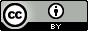 